Управление несоответствующей продукциейИнформация о студентах с академической задолженностьюСпециальность__________________________Группа________________________________Преподаватель-предметник_______________________________Примечание: данная форма подается в том случае, если на момент сдачи данного документа у студента в общей сложности по предмету имеется более 10 не отработанных академических задолженностей (количество пропущенных занятий + количество неудовлетворительных оценок). Данная форма сдается в учебный отдел (при необходимости) в конце каждого месяца вместе с формой 6.                                                 Преподаватель - предметник_____________________________ (подпись ФИО)Куратор ______________________________________________(подпись ФИО)Дата сдачи формы____________________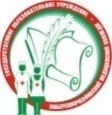 Министерство здравоохранения Республики ТатарстанГАПОУ «Набережночелнинский медицинский колледж».Отдел основного профессионального образования ФОРМА 46Управление несоответствующей продукцией№ п/пФИО студентаНаименование дисциплин (ПМ, МДК)Наименование дисциплин (ПМ, МДК)Наименование дисциплин (ПМ, МДК)Наименование дисциплин (ПМ, МДК)Наименование дисциплин (ПМ, МДК)Наименование дисциплин (ПМ, МДК)Наименование дисциплин (ПМ, МДК)Наименование дисциплин (ПМ, МДК)Наименование дисциплин (ПМ, МДК)Наименование дисциплин (ПМ, МДК)№ п/пФИО студентаНазвание дисциплиныНазвание дисциплиныНазвание дисциплиныНазвание дисциплиныНазвание дисциплиныНазвание дисциплиныНазвание дисциплиныНазвание дисциплиныНазвание дисциплиныНазвание дисциплины№ п/пФИО студентаКол-во «2»Кол-во «н»Кол-во «2»Кол-во «2»Кол-во «н»Кол-во «2»Кол-во «н»Кол-во «2»Кол-во «2»Кол-во «н»